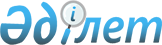 Төлеби аудандық мәслихатының 2020 жылғы 4 наурыздағы № 50/275-VІ "Әлеуметтік көмек көрсету, оның мөлшерлерін белгілеу және мұқтаж азаматтардың жекелеген санаттарының тізбесін айқындаудың қағидаларын бекіту туралы" шешiмiне өзгерістер енгiзу туралыТүркістан облысы Төлеби аудандық мәслихатының 2023 жылғы 16 мамырдағы № 2/9-VIII шешiмi. Түркістан облысының Әдiлет департаментiнде 2023 жылғы 22 мамырда № 6290-13 болып тiркелдi
      Төлеби ауданының мәслихаты ШЕШТІ:
      1. Төлеби аудандық мәслихатының "Әлеуметтік көмек көрсету, оның мөлшерлерін белгілеу және мұқтаж азаматтардың жекелеген санаттарының тізбесін айқындаудың қағидаларын бекіту туралы" 2020 жылғы 4 наурыздағы № 50/275-VІ (Нормативтiк құқықтық актiлердi мемлекеттiк тiркеу тiзiлiмiнде № 5519 болып тiркелген) мынадай өзгерістер енгізілсін:
      көрсетілген шешімнің тақырыбы жаңа редакцияда жазылсын:
      "Төлеби ауданының әлеуметтік көмек көрсетудің, оның мөлшерлерін белгілеудің және мұқтаж азаматтардың жекеленген санаттарының тізбесін айқындаудың қағидаларын бекіту туралы";
      шешімнің 1 тармағы жаңа редакцияда жазылсын:
      "1. Қоса беріліп отырған Төлеби ауданының әлеуметтік көмек көрсетудің, оның мөлшерлерін белгілеудің және мұқтаж азаматтардың жекеленген санаттарының тізбесін айқындаудың қағидалары бекітілсін.";
      көрсетілген шешіммен бекітілген, Төлеби ауданының әлеуметтік көмек көрсетудің, оның мөлшерлерін белгілеудің және мұқтаж азаматтардың жекеленген санаттарының тізбесін айқындау қағидалары, осы шешімнің қосымшасына сәйкес жаңа редакцияда жазылсын.
      2. Осы шешiм оның алғашқы ресми жарияланған күнінен кейін күнтізбелік он күн өткен соң қолданысқа енгізіледі. Төлеби ауданының әлеуметтік көмек көрсетудің, оның мөлшерлерін белгілеудің және мұқтаж азаматтардың жекелеген санаттарының тізбесін айқындаудың қағидалары 1. Жалпы ережелер
      1. Осы Төлеби ауданында әлеуметтік көмек көрсетудің, оның мөлшерлерін белгілеудің және мұқтаж азаматтардың жекелеген санаттарының тізбесін айқындаудың қағидалары (бұдан әрі – қағидалар) Қазақстан Республикасының "Қазақстан Республикасындағы жергілікті мемлекеттік басқару және өзін – өзі басқару туралы" Заңының 6-бабының 2-3 тармағына, Қазақстан Республикасы Үкіметінің 2013 жылғы 21 мамырдағы № 504 "Әлеуметтік көмек көрсетудің, оның мөлшерлерін белгілеудің және мұқтаж азаматтардың жекелеген санаттарының тізбесін айқындаудың үлгілік қағидаларын бекіту туралы" (бұдан әрі – Үлгілік қағидалар) қаулысына сәйкес әзірленді және Төлеби ауданында әлеуметтік көмек көрсетудің, оның мөлшерлерін белгілеудің және мұқтаж азаматтардың жекелеген санаттарының тізбесін айқындаудың тәртібін белгілейді.
      2. Осы қағидада қолданылатын негізгі терминдер мен ұғымдар:
      1) "Азаматтарға арналған үкімет" мемлекеттік корпорациясы (бұдан әрі – уәкілетті ұйым) – Қазақстан Республикасының заңнамасына сәйкес мемлекеттік қызметтерді, табиғи монополиялар субъектілерінің желілеріне қосуға арналған техникалық шарттарды беру жөніндегі қызметтерді және квазимемлекеттік сектор субъектілерінің қызметтерін көрсету, "бір терезе" қағидаты бойынша мемлекеттік қызметтерді, табиғи монополиялар субъектілерінің желілеріне қосуға арналған техникалық шарттарды беру жөніндегі қызметтерді, квазимемлекеттік сектор субъектілерінің қызметтерін көрсетуге өтініштер қабылдау және көрсетілетін қызметті алушыға олардың нәтижелерін беру жөніндегі жұмысты ұйымдастыру, сондай-ақ электрондық нысанда мемлекеттік қызметтер көрсетуді қамтамасыз ету үшін Қазақстан Республикасы Үкіметінің шешімі бойынша құрылған, орналасқан жері бойынша жылжымайтын мүлікке құқықтарды мемлекеттік тіркеуді жүзеге асыратын заңды тұлға;
      2) атаулы күндер – жалпыхалықтық тарихи, рухани, мәдени маңызы бар және Қазақстан Республикасы тарихының барысына ықпал еткен оқиғалар;
      3) арнайы комиссия – өмірде қиын жағдайдың туындауына байланысты әлеуметтік көмек көрсетуге үміткер адамның (отбасының) өтінішін қарау бойынша Төлеби ауданы әкімінің шешімімен құрылатын комиссия;
      4) ең төмен күнкөріс деңгейі – "Қазақстан Республикасының Стратегиялық жоспарлау және реформалар агенттігі Ұлттық статистика бюросының Түркістан облысы бойынша департаменті" республикалық мемлекеттік мекемесі есептейтін мөлшері бойынша ең төмен тұтыну себетінің құнына тең, бір адамға қажетті ең төмен ақшалай кіріс;
      5) мереке күндері – Қазақстан Республикасының ұлттық және мемлекеттік мереке күндері;
      6) отбасының (азаматтың) жан басына шаққандағы орташа табысы – отбасының жиынтық табысының айына отбасының әрбір мүшесіне келетін үлесі;
      7) орталық атқарушы орган – халықты әлеуметтік қорғау саласында мемлекеттік саясатты іске асыруды қамтамасыз ететін мемлекеттік орган;
      8) өмірдегі қиын жағдай – азаматтың тыныс-тіршілігін объективті түрде бұзатын, ол өз бетінше еңсере алмайтын ахуал;
      9) уәкілетті орган – "Төлеби ауданының жұмыспен қамту және әлеуметтік бағдарламалар бөлімі" мемлекеттік мекемесі;
      10) учаскелік комиссия – әлеуметтік көмек алуға өтініш білдірген адамдардың (отбасылардың) материалдық жағдайына тексеру жүргізу және қорытындылар дайындау үшін тиісті әкімшілік – аумақтық бірлік әкімдерінің шешімімен құрылатын комиссия;
      11) шекті шама – әлеуметтік көмектің бекітілген ең жоғары мөлшері.
      3. Осы Қағидалардың мақсаттары үшін әлеуметтік көмек ретінде жергілікті атқарушы органмен мұқтаж азаматтардың жекелеген санаттарына (бұдан әрі – алушылар) өмірлік қиын жағдай туындаған жағдайда, сондай-ақ атаулы күндер мен мереке күндеріне ақшалай немесе заттай нысанда көрсететін көмек түсініледі.
      4. Әлеуметтік көмек бір рет және (немесе) мерзімді ай сайын көрсетіледі.
      5. "Қазақстан Республикасында мүгедектігі бар адамдарды әлеуметтік қорғау туралы" Қазақстан Республикасының 2005 жылғы 13 сәуірдегі Заңының 16-бабында және "Ардагерлер туралы" Қазақстан Республикасының 2020 жылғы 6 мамырдағы Заңының 10-бабының 2) тармақшасында, 11-бабының 2) тармақшасында, 12-бабының 2) тармақшасында және 13-бабының 2) тармақшасында көрсетілген адамдарға әлеуметтік көмек осы Қағидада көзделген тәртіппен көрсетіледі. 2. Әлеуметтік көмек алушылар санаттарының тізбесін айқындау тәртібі
      6. Алушылар санатының тізбесін, әлеуметтік көмектің шекті мөлшерлерін, табиғи зілзаланың немесе өрттің салдарынан өмірлік қиын жағдай туындаған кезде әлеуметтік көмекке өтініш білдіру мерзімдерін ЖАО белгілейді және жергілікті өкілді органдардың шешімдерімен бекітіледі.
      Бұл ретте азаматтарды өмірлік қиын жағдай туындаған кезде мұқтаждар санатына жатқызу үшін мыналар:
      1) Қазақстан Республикасының заңнамасында көзделген негіздемелер;
      2) табиғи зілзаланың немесе өрттің салдарынан азаматқа (отбасына) не оның мүлкіне зиян келтіру не әлеуметтік мәні бар аурулардың болуы;
      3) жергілікті өкілді органдар ең төмен күнкөріс деңгейіне еселік қатынаста белгілейтін шектен аспайтын жан басына шаққандағы орташа табыстың болуы негіздеме болып табылады.
      Арнайы комиссиялар әлеуметтік көмек көрсету қажеттілігі туралы қорытынды шығарған кезде жергілікті өкілді органдар бекіткен азаматтарды мұқтаждар санатына жатқызу үшін негіздемелер тізбесін басшылыққа алады.
      7. Алушылардың жекелеген санаттары үшін атаулы күндер мен мереке күндеріне әлеуметтік көмектің мөлшері облыстың ЖАО келісімі бойынша бірыңғай мөлшерде белгіленеді.
      8. Әрбір жекелеген жағдайда көрсетілетін әлеуметтік көмек мөлшерін арнайы комиссия айқындайды және оны әлеуметтік көмек көрсету қажеттілігі туралы қорытындыда көрсетеді. 3. Әлеуметтік көмектің мөлшерлерін белгілеу тәртібі
      9. Мереке және атаулы күндеріне біржолғы әлеуметтік көмек келесі санаттағы азаматтарға көрсетіледі:
      1) жаңа жылдық шыршаға мүгедектігі бар балаларға біржолғы 3 айлық есептік көрсеткіш мөлшерінде;
      2) 8 наурыз - Халықаралық әйелдер күні- көпбалалы аналарға, оның ішінде:
      "Алтын алқамен", "Күміс алқамен" наградталған немесе бұрын "Батыр ана" атағын алған, сондай-ақ І және ІІ дәрежелі "Ана даңқы" ордендерімен наградталған - 2 айлық есептік көрсеткіш мөлшерінде;
      3) 9 мамыр - "Жеңіс күні"
      Ұлы Отан соғысының ардагерлеріне – 400 (төрт жүз) айлық есептік мөлшерінде;
      Ұлы Отан соғысының қайтыс болған мүгедектігі бар адамының немесе жеңілдіктер бойынша Ұлы Отан соғысының мүгедектігі бар адамдарына теңестiрiлген адамның екiншi рет некеге тұрмаған жұбайларына (зайыбына) біржолғы әлеуметтік көмектің шекті және ең төменгі мөлшер – 30 000 (отыз мың) теңге мөлшерінде;
      Ұлы Отан соғысы жылдарында тылдағы қажырлы еңбегі мен мінсіз қызметі үшін бұрынғы КСР Одағының ордендерімен және медальдарымен наградталған адамдарға, сондай-ақ 1941 жылғы 22 маусым – 1945 жылғы 9 мамыр аралығында кемiнде алты ай жұмыс iстеген (қызмет өткерген) және Ұлы Отан соғысы жылдарында тылдағы қажырлы еңбегi мен мiнсiз әскери қызметі үшін бұрынғы КСР Одағының ордендерiмен және медальдарымен наградталмаған адамдарға біржолғы әлеуметтік көмектің шекті және ең төменгі мөлшер – 30 000 (отыз мың) теңге мөлшерінде;
      Ауғанстандағы кеңес әскери құрамына қызмет көрсеткен, жараланған, контузия алған немесе зақымданған, яғни ұрыс қимылдарын қамтамасыз етуге қатысқаны үшін бұрынғы КСРО Одағының орденімен және медальдармен наградталған жұмысшылар мен қызметшілерге біржолғы әлеуметтік көмектің шекті және ең төменгі мөлшері - 35 айлық есептік көрсеткіш мөлшерінде;
      Тәжікстан-Ауғанстан учаскесіндегі Тәуелсіз Мемлекеттер Достастығының шекарасын қорғауды күшейту жөніндегі мемлекетаралық шарттар мен келісімдерге сәйкес міндеттерін орындаған Қазақстан Республикасының әскери қызметшілеріне біржолғы әлеуметтік көмектің шекті және ең төменгі мөлшері - 35 айлық есептік көрсеткіш мөлшерінде;
      Ирактағы халықаралық бітімгершілік операцияға бітімгерлер ретінде қатысқан Қазақстан Республикасының әскери қызметшілеріне біржолғы әлеуметтік көмектің шекті және ең төменгі мөлшері - 35 айлық есептік көрсеткіш мөлшерінде;
      Таулы Қарабахтағы этносаралық қақтығысты реттеуге қатысқан әскери қызметшілеріне, сондай-ақ бұрынғы КСР одағы ішкі істер және мемлекеттік қауіпсіздік органдарының басшы және қатардағы құрамының адамдарына біржолғы әлеуметтік көмектің шекті және ең төменгі мөлшері - 35 айлық есептік көрсеткіш мөлшерінде;
      26 сәуiрде (Чернобыль атом электрстанциясы апатының құрбандарын еске алу күнi) – 1986-1987 жылдары Чернобыль АЭС-iндегi апаттың, сондай-ақ азаматтық немесе әскери мақсаттағы объектiлердегi басқа да радиациялық апаттар мен авариялардың зардаптарын жоюға қатысқан, сондай-ақ ядролық сынақтар мен жаттығуларға тiкелей қатысқан адамдарға, бiржолғы әлеуметтік көмектің шекті және ең төменгі мөлшері - 35 айлық есептік көрсеткіш мөлшерінде;
      29 тамызға "Семей ядролық сынақ полигонының жабылған күні" - бiржолғы әлеуметтік көмектің шекті және ең төменгі мөлшері - 35 айлық есептік көрсеткіш мөлшерінде;
      16-желтоқсан – Тәуелсіздік күні;
      Қазақстан Республикасының "Жаппай саяси қуғын сүргін құрбандарын ақтау туралы" Заңына белгіленген тәртіппен ақталған, Қазақстандағы 1986 жылғы 17-18 желтоқсан оқиғаларына қатысқан тұлғаларға – 35 (отыз бес) айлық есептік көрсеткіш мөлшерінде.
      10. Әлеуметтік көмек өмірлік қиын жағдайдағы мұқтаж азаматтардың келесі жекелеген санаттарына біржолғы және (немесе) ай сайын көрсетіледі:
      1) Ұлы Отан соғысының ардагерлерi мен мүгедектігі бар адамдарына, ең төмен күнкөрiс деңгейiне еселiк қатынаста белгiлейтiн шектен алпыс пайыздан аспайтын жан басына шаққандағы орташа табысы бар аз қамтамасыз етiлген отбасыларына, жалғызiлiктi зейнеткерлер мен мүгедектігі бар адамдарға, табиғи зiлзаланың немесе өрттiң салдарынан азаматқа (отбасына) не оның тұрғын үйiне зиян келтiруiне байланысты бiржолғы әлеуметтік көмектің шекті және ең төменгі мөлшері - 100 айлық есептiк көрсеткiш;
      2) Басылымдарға жазылу үшін – Ұлы Отан соғысының қатысушылары мен мүгедектігі бар адамдарына бір жолғы 3 айлық есептік көрсеткіш мөлшерінде және Ұлы Отан соғысы жылдарында тылдағы жанқиярлық еңбегі мен мінсіз әскери қызметі үшін бұрынғы КСР Одағының ордендерімен және медальдарымен марапатталған адамдарға, батыр аналар, мүгедектігі бар адамдарға, мұқтаж жауынгер-Ауғандықтарға, Чернобыль АЭС-ның апатын жоюға қатысушыларына, біржолғы 1 айлық есептік көрсеткіш мөлшерінде жартыжылдықта бір рет;
      3) мамандандырылған туберкулезге қарсы медициналық ұйымнан шығарылған, туберкулездің жұқпалы түрімен ауыратын адамдарға ай сайын 10 айлық есептік көрсеткіш мөлшерінде;
      4) адамның иммун тапшылығы вирусы жұқтыру немесе жұқтырылған иммун тапшылығының синдром ауруы медицина қызметкерлерінің кінәсінен болған, олардың өміріне немесе денсаулығына келтірген зиянды өтеуге өтемақы, сонымен қатар адамның иммун тапшылығы вирусын жұқтырған балалары бар отбасыларына ай сайын екі есе ең төменгі күнкөріс деңгейі мөлшерінде;
      5) 80 жастан асқан жазғызілікті қарттарға, үйде оқып және тәрбиеленетін мүгедекігі бар балаларға, ай сайын әлеуметтік көмектің шекті шекті және ең төменгі мөлшері 2 айлық есептік көрсеткіш;
      6) мүгедектігі бар адамды рабилитациялау мен оңалтудың жеке бағдарламасы бойынша мүгедектігі бар адамдарға мүгедектер арбаларымен қамтамасыз етуге:
      серуендеуге арналған мүгедектер арбаларымен әлеуметтік көмектің шекті мөлшері 60 айлық есептік көрсеткіш;
      бөлмеге арналған мүгедектер арбаларымен әлеуметтік көмектің шекті мөлшері 40 айлық есептік көрсеткіш;
      7) Ұлы Отан соғысының қатысушыларына және жеңілдіктер мен кепілдіктер бойынша оларға теңестірілген адамдарға, зейнет жасындағы "Алтын алқа", "Күміс алқа" иелеріне кезекке тіркелген азаматтарға бөлінген жолдаманың 40 пайызына шипажайлық-курорттық емделуге - бір рет, 60 (алпыс) айлық есептік көрсеткіш мөлшерінде;
      8) зейнет жасындағы кезекке тіркелген азаматтарға бөлінген жолдаманың 60 пайызына шипажайлық-курорттық емдеуге - бір рет, 60 (алпыс) айлық есептік көрсеткіш мөлшерінде;
      9) әлеуметтік және инва такси қызметін ұсынуға – Ұлы Отан соғысының ардагерлері мен мүгедектігі бар адамдарына, жүріп тұруы қиын мүгедектігі бар балаларға, бірінші, екінші топтағы мүгедектігі бар адамдарға емдеу мекемелеріне және қоғамдық орындарға тасымалдау үшін ай сайын 10 айлық есептік көрсеткіш мөлшерінде;
      10) мүмкіндігі шектеулі жұмыс істейтін 1-2 топтағы зағип мүгедектерге бір жолғы 5 айлық есептік көрсеткіш мөлшерінде;
      11) онкологиялық ауруға шалдыққан тұлғаларға біржолғы 10 айлық есептік көрсеткіш мөлшерінде;
      12) созылмалы бүйрек жетімсіздігі ауруына шалдыққан азаматтарға біржолғы 40 айлық есептік көрсеткіш мөлшерінде;
      13) аз қамтылған отбасының жан басына шаққандағы орташа табысы, жергілікті өкілді органдармен белгіленген күн көрістің төменгі шегінен аспаса, біржолғы 30 айлық есептік көрсеткіш мөлшерінде;
      14) Бір жастан алты жасқа дейінгі балалары бар атаулы көмек алушы отбасыларға берілетін кепілдендірілген әлеуметтік топтаманың түрлері мен көлемдеріне қосымша бір айлық есептік көрсеткішке дейін көмек көрсетілсін.
      15) Өмірлік қиын жағдайларға ұшыраған азаматтарға жан басына шаққандағы орташа табысы ең төменгі күнкөріс деңгейінен төмен аз қамтамасыз етілген отбасыларға көрсетілетін әлеуметтік көмек мөлшері айына отбасының әрбір мүшесіне ең төменгі күнкөріс деңгейінің шамасын құрайды. Әлеуметтік көмек ай сайын немесе 3 айға бір жолғы төленеді.
      Әлеуметтік көмектің біржолғы төлемі комиссиямен келісім бойынша жүргізіледі және тек қана әлеуметтік келісім-шарт бойынша міндеттемелерді орындауға байланысты іс-шараларға, жеке қосалқы шаруашылықты дамытуға (үй малын, құсын сатып алуға) тұрғын үйін жөндеуге, жеке кәсіпкерлік қызметті ұйымдастыруға (алдыңғы қарыздарды өтеуге арналған шығындардан басқа) пайдаланылады.
      Табиғи зілзаланың немесе өрттің салдарынан өмірлік қиын жағдай туындаған кезде азаматтар бір ай мерзім ішінде әлеуметтік көмекке өтініш білдіру қажет.
      11. Бұл ретте азаматтарды өмірлік қиын жағдай туындаған кезде мұқтаждар санатына жатқызу үшін мыналар:
      1) Қазақстан Республикасының заңнамасында көзделген негіздемелер- "Арнаулы әлеуметтік қызметтер туралы" Қазақстан Республикасының 2008 жылғы 29 желтоқсандағы Заңы;
      2) табиғи зілзаланың немесе өрттің салдарынан азаматқа (отбасына) не оның мүлкіне зиян келтіру не әлеуметтік мәні бар аурудың болуы;
      3) жан басына шаққандағы орташа табысы ең төменгі күнкөріс деңгейінен аспайтын табыстың болуы.
      Азаматтарды мұқтаждар санатына жатқызу және адамның (отбасының) материалдық-тұрмыстық жағдайына тексеру жүргізу үшін негіздемелердің түпкілікті тізбесін аудандық мәслихат бекітеді.
      Арнайы комиссиялар әлеуметтік көмек көрсету қажеттілігі туралы қорытынды шығарған кезде жергілікті өкілді органдар бекіткен азаматтарды мұқтаждар санатына жатқызу үшін негіздемелер тізбесін басшылыққа алады.
      12. Алушылардың жекелеген санаттары үшін атаулы күндер мен мереке күндеріне әлеуметтік көмектің мөлшері Түркістан облысы әкімдігінің келісімі бойынша бірыңғай мөлшерде белгіленеді.
      13. Әрбір жекелеген жағдайда көрсетілетін әлеуметтік көмек мөлшерін арнайы комиссия айқындайды және оны әлеуметтік көмек көрсету қажеттілігі туралы қорытындыда көрсетеді.
      14. Әлеуметтік көмек көрсету тәртібі көрсетілетін әлеуметтік көмекті тоқтату және қайтару үшін негіздер Үлгілік қағидаларға сәйкес айқындалады.
      15. Мереке күндеріне әлеуметтік көмек алушылардан өтініштер талап етілмей, уәкілетті ұйымның не өзге де ұйымдардың ұсынымы бойынша ЖАО бекітетін тізім бойынша көрсетіледі.
      16. Әлеуметтік көмек ұсынуға шығыстарды қаржыландыру Төлеби ауданының бюджетінде көзделген ағымдағы қаржы жылына арналған қаражат шегінде жүргізіледі.
      17. Әлеуметтік көмек ақшалай нысанда екінші деңгейдегі банктер немесе банктік операциялардың тиісті түрлеріне лицензиялары бар ұйымдар арқылы алушылардың шоттарына аудару жолымен көрсетіледі.
      18. Артық төленген сомалар ерікті немесе Қазақстан Республикасының заңнамасында белгіленген өзгеше тәртіппен қайтаруға жатады. 4. Әлеуметтік көмек көрсету тәртібі
      19. Атаулы күндер мен мереке күндеріне әлеуметтік көмек алушылардан өтініштер талап етілмей уәкілетті ұйымның не өзге де ұйымдардың ұсынымы бойынша ЖАО бекітетін тізім бойынша көрсетіледі.
      20. Өмірде қиын жағдай туындаған кезде әлеуметтік көмек алу үшін өтініш беруші өзінің немесе отбасының атынан уәкілетті органға немесе кент, ауыл, ауылдық округ әкіміне мынадай құжаттармен қоса өтініш береді:
      1) жеке басын куәландыратын құжат (жеке басын сәйкестендіру үшін);
      2) адамның (отбасы мүшелерінің) табысы туралы мәліметтер;
      3) өмірде қиын жағдайдың туындағанын растайтын акт және/немесе құжат.
      Құжаттар салыстырып тексеру үшін төлнұсқамен ұсынылады, содан соң құжаттардың төлнұсқасы көрсетілетін қызметті алушыға қайтарылады.
      Адамның (отбасы мүшелерінің) табысына қарамастан тағайындалатын әлеуметтік көмекті алу үшін адамның (отбасы мүшелерінің) табысы туралы мәліметтер ұсынылмайды.
      21. Салыстырып тексеру үшін құжаттардың төлнұсқалары ұсынылады, содан кейін құжаттардың төлнұсқалары өтініш берушіге қайтарылады.
      22. Өмірлік қиын жағдай туындаған кезде әлеуметтік көмек көрсетуге өтініш келіп түскен кезде уәкілетті орган немесе кент, ауыл, ауылдық округтің әкімі бір жұмыс күні ішінде өтініш берушінің құжаттарын адамның (отбасының) материалдық жағдайына тексеру жүргізу үшін учаскелік комиссияға жібереді.
      23. Учаскелік комиссия құжаттарды алған күннен бастап екі жұмыс күні ішінде өтініш берушіге тексеру жүргізеді, оның нәтижелері бойынша Үлгілік қағидаларға 2, 3 қосымшаларға сәйкес нысандар бойынша адамның (отбасының) материалдық жағдайы туралы акті жасайды, адамның (отбасының) әлеуметтік көмекке мұқтаждығы туралы қорытынды дайындайды және оларды уәкілетті органға немесе кент, ауыл, ауылдық округ әкіміне жібереді.
      Кент, ауыл, ауылдық округ әкімі учаскелік комиссияның актісі мен қорытындысын алған күннен бастап екі жұмыс күні ішінде оларды қоса берілген құжаттармен уәкілетті органға жібереді.
      24. Әлеуметтік көмек көрсету үшін құжаттар жетіспеген жағдайда уәкілетті орган әлеуметтік көмек көрсетуге ұсынылған құжаттарды қарау үшін қажетті мәліметтерді тиісті органдардан сұратады.
      25. Өтініш берушінің қажетті құжаттарды олардың бүлінуіне, жоғалуына байланысты ұсынуға мүмкіндігі болмаған жағдайда уәкілетті орган тиісті мәліметтерді қамтитын өзге уәкілетті органдар мен ұйымдардың деректері негізінде әлеуметтік көмек тағайындау туралы шешім қабылдайды.
      26. Уәкілетті орган учаскелік комиссиядан немесе кент, ауыл, ауылдық округ әкімінен құжаттар келіп түскен күннен бастап бір жұмыс күні ішінде Қазақстан Республикасының заңнамасына сәйкес адамның (отбасының) жан басына шаққандағы орташа табысын есептеуді жүргізеді және құжаттардың толық пакетін арнайы комиссияның қарауына ұсынады.
      27. Арнайы комиссия құжаттар келіп түскен күннен бастап екі жұмыс күні ішінде әлеуметтік көмек көрсету қажеттілігі туралы қорытынды шығарады, оң қорытынды болған кезде әлеуметтік көмектің мөлшерін көрсетеді.
      28. Уәкілетті орган өтініш берушінің әлеуметтік көмек алуға қажетті құжаттарын тіркеген күннен бастап сегіз жұмыс күні ішінде қабылданған құжаттар мен арнайы комиссияның әлеуметтік көмек көрсету қажеттілігі туралы қорытындысының негізінде әлеуметтік көмек көрсету не көрсетуден бас тарту туралы шешім қабылдайды.
      Үлгілік қағидалардың 17 және 18 тармақтарында көрсетілген жағдайларда уәкілетті орган өтініш берушіден немесе кент, ауыл, ауылдық округтің әкімінен құжаттарды қабылдаған күннен бастап жиырма жұмыс күні ішінде әлеуметтік көмек көрсету не көрсетуден бас тарту туралы шешім қабылдайды.
      29. Уәкілетті орган шешім қабылдаған күннен бастап үш жұмыс күні ішінде қабылданған шешім туралы (бас тартқан жағдайда – негіздемесін көрсете отырып) өтініш берушіні жазбаша хабардар етеді.
      30. Әлеуметтік көмек көрсетуден бас тарту:
      1) өтініш беруші ұсынған мәліметтердің дәйексіздігі анықталған;
      2) өтініш беруші адамның (отбасының) материалдық жағдайына тексеру жүргізуден бас тартқан, жалтарған;
      3) адамның (отбасының) жан басына шаққандағы орташа табысы әлеуметтік көмек көрсету үшін жергілікті өкілді органдар белгілеген шектен артқан жағдайларда жүзеге асырылады.
      31. Әлеуметтік көмек ұсынуға шығыстарды қаржыландыру ауданның бюджетінде көзделген ағымдағы қаржы жылына арналған қаражат шегінде жүзеге асырылады. 5. Көрсетілетін әлеуметтік көмекті тоқтату және қайтару үшін негіздер
      32. Әлеуметтік көмек:
      1) алушы қайтыс болған;
      2) алушы тиісті әкімшілік-аумақтық бірліктің шегінен тыс тұрақты тұруға кеткен;
      3) алушыны мемлекеттік медициналық-әлеуметтік мекемелерге тұруға жіберген;
      4) алушы ұсынған мәліметтердің дәйексіздігі анықталған жағдайларда тоқтатылады.
      Әлеуметтік көмекті төлеу көрсетілген жағдаяттар туындаған айдан бастап тоқтатылады.
      33. Артық төленген сомалар ерікті немесе Қазақстан Республикасының заңнамасында белгіленген өзгеше тәртіппен қайтаруға жатады. 6. Қорытынды ереже
      34. Әлеуметтiк көмек көрсету мониторингi мен есепке алуды Төлеби ауданының жұмыспен қамту және әлеуметтік бағдарламалар бөлімі "Е-Собес" автоматтандырылған ақпараттық жүйесiнiң дерекқорларын пайдалана отырып жүргiзедi.
					© 2012. Қазақстан Республикасы Әділет министрлігінің «Қазақстан Республикасының Заңнама және құқықтық ақпарат институты» ШЖҚ РМК
				
      Аудандық мәслихат хатшысы

Н. Койбагаров
Төлеби аудандық мәслихатының
2023 жылғы 16 мамырдағы
№ 2/9-VIII шешіміне қосымша